18.11.2020 (środa)Zajęcia komputeroweTemat: Pisanie za pomocą komputera. Edytowanie tekstu.Dzień dobry,Dziś także proponuję pracę przy komputerze. Ostatnio każda z Was miała napisać coś o sobie. Nie napisałam nic o czcionce czy innej formie wykonania pracy. Dziś proszę, aby tekst który przepisałam z jednej z książek był edytowany według wskazówek. Na pewno doskonale wiesz, że pisząc na komputerze bez trudu można zmienić na przykład wygląd czy rozmiar czcionki, którą piszemy. Litery, wyrazy czy całe zdania możemy pogubić, pochylić i podkreślić. I to będzie Twoje zadanie.Jednak najpierw trochę teorii o edytorze tekstu Word. Serdecznie pozdrawiam, Katarzyna WiewiórPS. Wykonaną pracę prześlij na mój e-mail. Dziękuję.Przyjrzyj się menu programu Word. Jeśli używasz innego programu – nie przejmuj się – wszystkie programy do edytowania są podobne.Sprawdź podstawowe ikonki.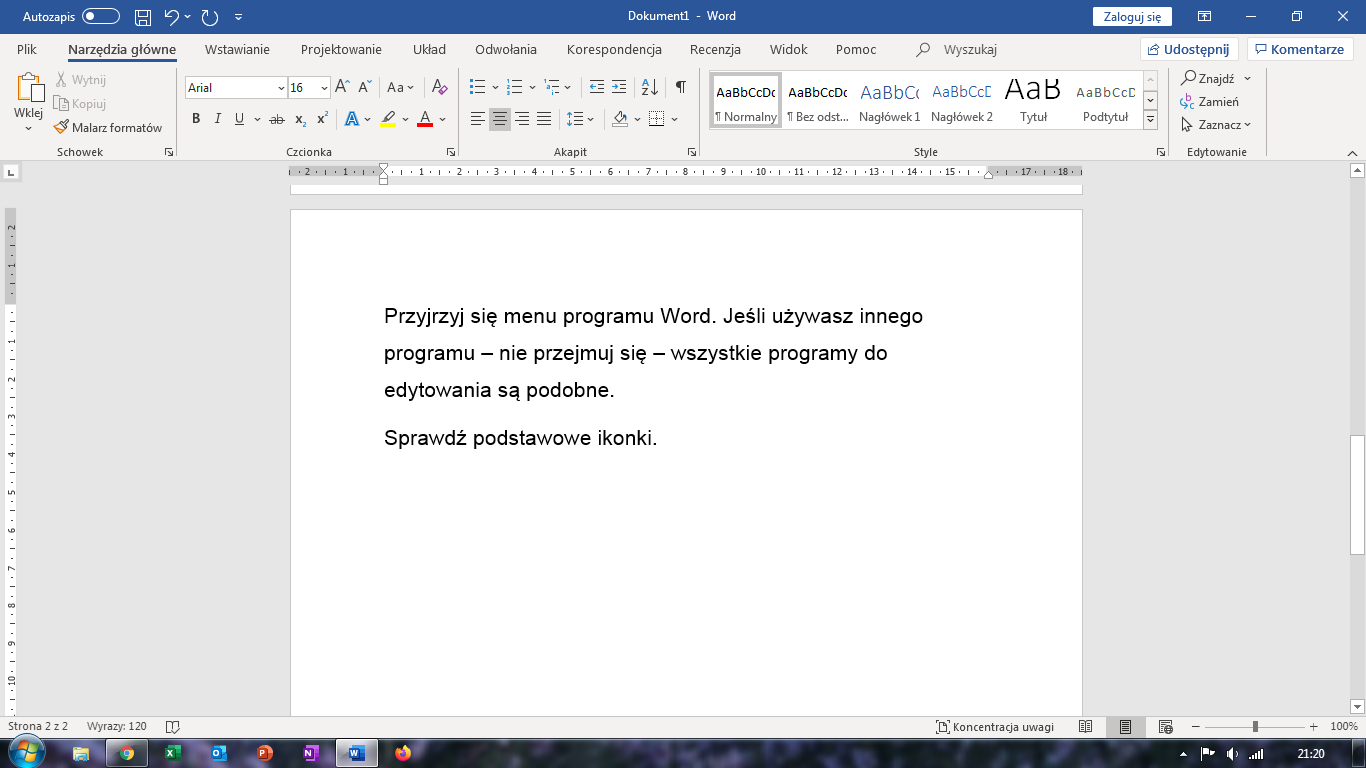 NAZWA CZCIONKI – wybór czcionki jaką piszemy ma ogromne znaczenie i może wpływać na to jak odbieramy tekst. Najbardziej popularną czcionką jest Times New Roman. Inną równie często używaną czcionką jest Arial – to ta, którą piszę.ROZMIAR CZCIONKI – czyli jak duże będą litery (pisząc oficjalne pisma zaleca się użycie rozmiaru 12).POGRUBIENIE – umożliwia pogrubienie tekstu lub pojedynczych liter.KURSYWA – wciśnięcie tego znaczka sprawi, że pismo będzie pochyłe.PODKREŚLENIE – podkreśli wyraz lub zdanie, może mieć różną formę.Do zadania przyda się jeszcze wiedza o tych oznaczeniach 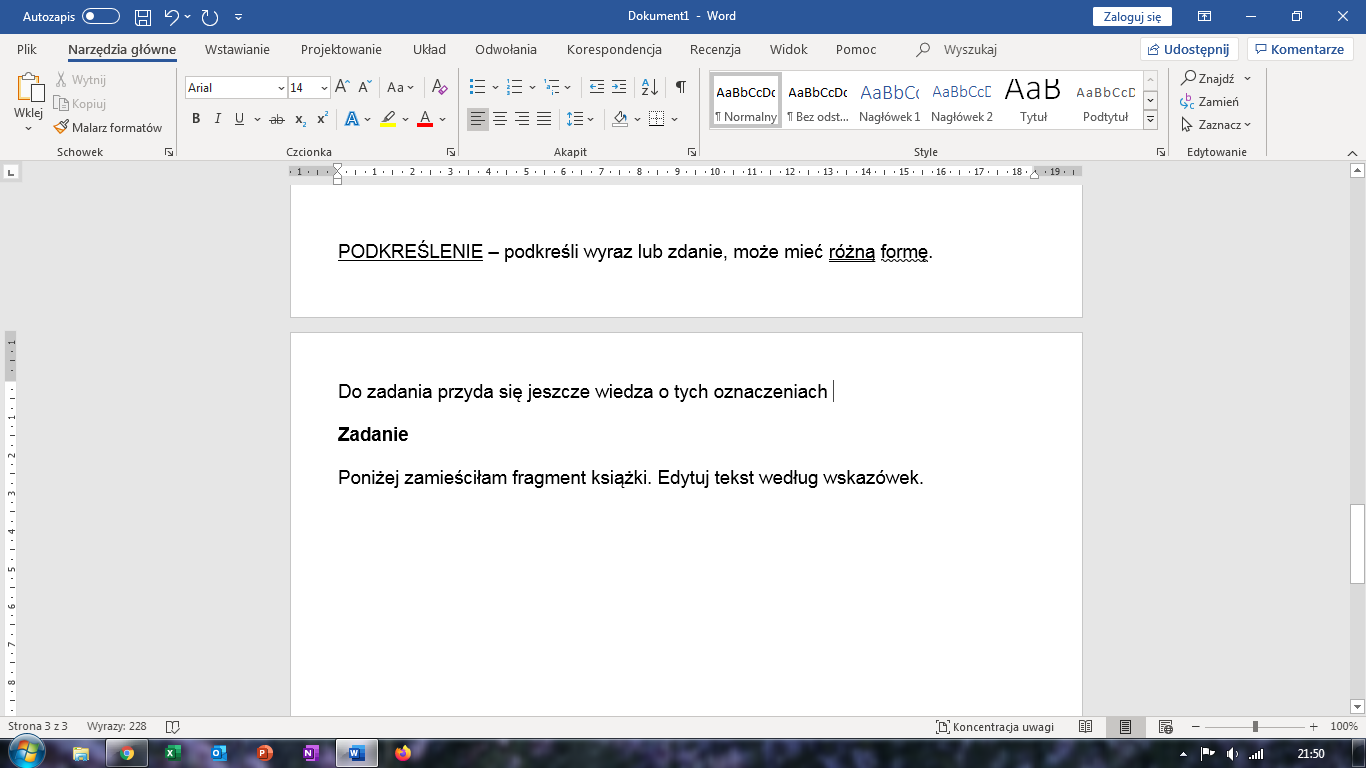 ZadaniePoniżej zamieściłam fragment książki. Edytuj tekst według wskazówek.Obchodzę urodziny dziesiątego października. Podoba mi się ta data: 10.10. Szkoda, że nie urodziłem się o dziesiątej dziesięć rano albo w nocy, ale trudno. Stało się to tuż po północy. W każdym razie nadal uważam, że data jest super.Zwykle odbywa się w domu małe przyjęcie. Jednak w tym roku zapytałem mamę, czy nie można urządzić megaimprezy. Zdziwiła się, ale była zadowolona. Zapytała kogo z mojej klasy chcę zaprosić. Powiedziałem, że wszystkich ze świetlicy i jeszcze Summer.R. J. Palacio „Cud chłopak” (fragment)Zaznacz tekst, pracuj na zaznaczonym tekście – możesz to zrobić przytrzymując lewy przycisk myszy i zaznaczyć w ten sposób wybrany fragment tekstu.Zmień czcionkę na Times New Roman, rozmiar 12.Cały tekst wyjustuj.Zaznacz autora i tytuł – wyrównaj do prawej strony.O której godzinie urodził się chłopiec? – odszukaj to zdanie i pogrub.Kogo chłopiec zaprosi na urodziny? – odszukaj to zdanie i podkreśl?Prawie gotowe – teraz zapisz plik i prześlij pracę na mój e-mail.Jak zapisywać pliki?1. W menu kliknij „Plik”.2. Z rozwiniętej pozycji wybierz „Zapisz jako”3. Wybierz „Ten komputer” – pojawi się nowe okno.4. Nadaj nazwę plikowi i wybierz miejsce gdzie ma być zapisany – najlepiej wybierz pulpit. Wtedy łatwo odnajdziesz plik, żeby go przesłać.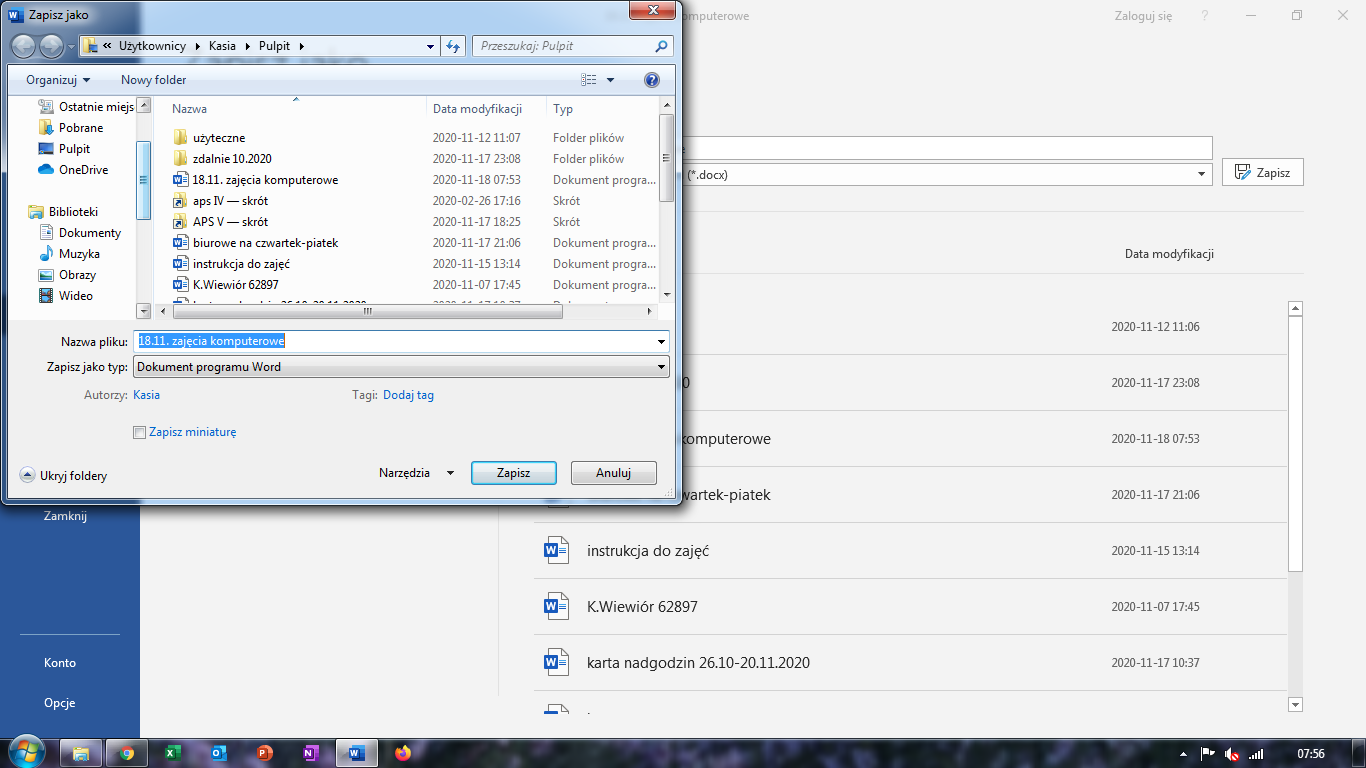 5. Kliknij zapisz i gotowe.6. Jeśli to zadanie jest za trudne – poproś o pomoc lub daj mi znać.